Higher Business Management 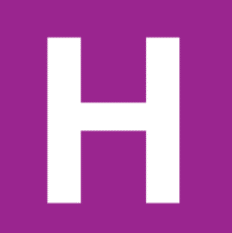 Understanding Business Checklist					Outcome 1 - Role of BusinessDescribe needs, wants, goods and services.Describe roles, skills and qualities of an entrepreneur.Describe and give examples of the factors of production.Sectors of industryDescribe and give examples of the 4 sectors of industry.Explain the change in the sectors of industry.
Wealth CreationDefine the term wealth creationsDiscuss the impact of wealth creationSectors of IndustryDescribe the 3 sectors of economy.Private SectorDescribe who owns, runs, finance, objectives and the liability of:Sole TraderPartnershipLTDPLCMNCDiscuss setting up a business in each of the ways above.Define the term franchise.Distinguish between a franchisee and franchisor.Discuss setting up as a franchise for the franchisee and franchisor.Discuss the impact of globalisation for MNCs.Public SectorDescribe who owns, runs, finance, objectives and key roles of the following:UK ParliamentScottish GovernmentLocal AuthoritiesThird SectorDescribe who owns, runs, finance and objectives of the following:Social EnterprisesVoluntary OrganisationsNot-for-profit organisationsDiscuss the organisations above.Describe what a democratic enterprise is.Justify the popularity of a democratic enterprise.ObjectivesMission StatementDescribe the term mission statement.Describe what information a mission statement will share.Objectives  (The key at higher is to give impacts)Define the term objective.Justify the need to set objectives.Describe what factors will influence setting an objective.Describe and justify the following private sector objectives:Maximise profitSurvivalProvision of a serviceIncrease market shareMaximise salesSatisficingManagerial objectivesGrowthCSRDescribe and justify the following public sector objectives:Stick to an agreed budgetProvision of a serviceManagerial objectivesSatisfyingCSRDescribe and justify the following third sector objectives:CSRRaise awareness of a good causeRaise money for a good causeFund medical researchJustify a business having good CSR.GrowthJustify why a business would want to grow.Internal Growth/ Organic GrowthDescribe and give impacts for methods of growing internallyExternal GrowthDescribe and discuss the following methods of growth:MergerTakeoverHorizontal integrationBackwards vertical integrationForward vertical integrationDiversification/ ConglomerateOutsourcingDe-mergerDivestmentManagement Buy-Out/ Buy-InAsset StrippingInternal StructuresDescribe and justify having an organisation chart.Define the following terms:SubordinatesSuperiorsEmpowermentAuthorityResponsibilityDelegationChain of commandNarrow V Wide span of control (Discuss the impact of each)Describe the following types of relationships:Line LateralStaffFunctionalInformal (Describe how they occur and what problems can occur from having them)Grouping StructuresDescribe factors to consider when choosing a grouping.Describe and discuss the following groupings:Functional Product/ serviceCustomLocationTechnologyLine/ StaffManagement StructuresDescribe and discuss the following management structures:TallFlatMatrixEntrepreneurialCentralisedDecentralisedDescribe factors that affect structural change.Describe and discuss:DownsizingDelayeringOutcome 2 - Internal FactorsExplain how the following can influence a business:Human ResourcesFinance Internal TechnologyCorporate CultureDescribe factors that influence designing a corporate culture.Describe methods of establishing a corporate culture.Discuss a business establishing a corporate culture. External FactorsExplain how the following factors can impact on a business:Political factors (Corporation tax, income tax, VAT rates, law changes)Economic factors (Employment, recession, interest rates)Social factors (Flexible working, woman working, customer tastes)Technology (New ICT, growth of s-commerce)Environmental (Recycling pressures, weather changes)Competitive (New competitor, competitor launching a new product)Competition policyDescribe what CMA do, their purpose and the areas they cover.StakeholdersDistinguish between internal and external stakeholders.Distinguish between an interest and an influence/ impact.Describe the interest and influence of internal and external stakeholders.Define the term conflict and interdependence.Describe the conflicts and interdependence that happens between:Owners and employeesOwners and customersEmployees and customersOwners and suppliersOwners and banksOwners and governmentOwners and local authorityOwners and pressure groupsOutcome 3 - Decision MakingTypes of DecisionsFor strategic, tactical and operational decisions describe:
What it is?Who makes it?What term does it last?What risk factor does it come with?ExamplesRole of the manager (POCCCDM)Describe the historic roles of the manager.Describe the modern-day roles of the manager.Describe factors that affect making quality decisions.Describe ways of measuring how effective a decision has been.Decision making modelsDescribe what a SWOT analysis is.Describe features of a SWOT analysis.Discuss the use of a SWOY analysis.Describe the POGADSCIE model for making decisions.Discuss the use of a POGADSCIE decision making model.